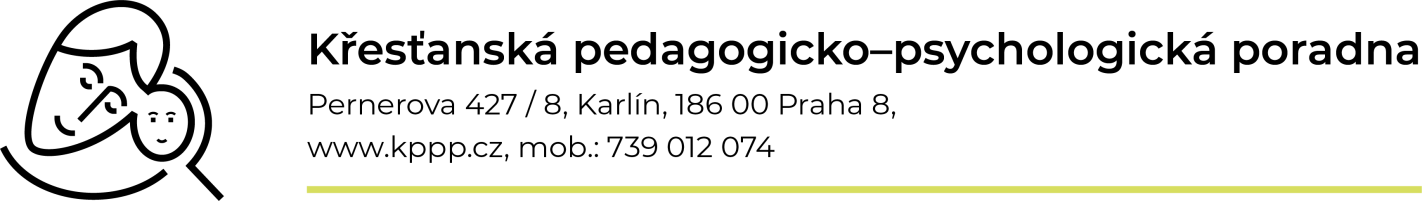 ŠKOLNÍ DOTAZNÍK – žádost o vyšetření  (1. stupeň) Jméno žáka: ………………………………………………	Datum narození:……………..Bydliště:………………………………………………….  	Tel. rodiče:…………………….Škola: ……………………………………………………	Třída: …………………………Vyšetření z podnětu: 	školy – poradny – rodičů Důvod žádosti o vyšetření v poradně:______________________________________________________________________________________Dosavadní školní vývoj: OŠD: ano – ne	Opakování ročníku: ano – ne  	kterého?Známky na posledním vysvědčení z jednotlivých předmětů: Prospěch, jak se jeví nyní: Docházka: je pravidelná-     dítě často chybí (omluvené – neomluvené)_______________________________________________________________________________________Jaké konkrétní potíže se u žáka/žákyně projevují v jednotlivých oblastech?☐ Čtení: ☐ Psaný projev: ☐ Matematika: ☐ Cizí jazyk: ☐ Ostatní předměty: ☐ Chování: _______________________________________________________________________________________Dosud realizovaná opatření, zaměřená na podporu žákovi a jejich úspěšnost (vypište konkrétně co a ve kterých předmětech)☐ Podpůrné opatření 1. stupně		od kdy? 		Vyhodnocení:☐ Metody výuky: ☐ Organizace výuky: 	pedagogická intervence (její časový rámec, zaměření, efektivita):☐ Hodnocení žáka: ☐ Využití školního spec.pedagoga /psychologa /asistenta: ☐ Domácí přípravaOčekávání od poradenské služby v KPPP, navrhovaná opatření ze strany školy (upřesněte):_______________________________________________________________________________________Zaškrtněte vždy ty možnosti, které nejlépe vystihují hodnocené dítě, případně popište pod text:Aktivita při vyučování: zná a rozvíjí odpovědi - hodně se hlásí –  průměrně aktivní –  sám se nepřihlásí -  hlásí se i když nezná odpověď – neodpovídá – odpovídá kuse i když zná odpověď -  někdy se zarazí a neodpovídá – nemotivovaný při běžné práciZájem o vyučování:  přiměřený  - zvýšený zájem – nezájem – zajímá se jen o něco (o co?):Chování ve třídě: – mírné - klidné – dobrosrdečnéplaché – lítostivé – smutné – bázlivé - má výkyvy v citových projevech a náladách - pošťuchuje -  nesnášenlivé - vyvolává rvačky – vzdorovité – umíněné v hodinách hodné, o přestávkách (silně) zlobí - zlobí v hodinách i o přestávkách.Pohyblivost: pohybově nadané – přiměřeně obratné (při hře, kreslení) – manuálně zručnétěžkopádné – pomalé - neobratnéživé – neklidné – neposedné – stále si s něčím hraje – stále mu něco padá – neovladatelné  Pozornost: většinou pozorné – občas nepozorné – často nepozorné – většinou nepozorné Dokáže pracovat soustředěně - sebemenší podnět ho odvede od úkolu – často je duchem nepřítomen. Během vyučování dochází ke zhoršování výkonu, pozornosti, zájmu, neklidu, únavy.Pracovní vlastnosti: samostatné a tvořivé - dokáže pracovat samostatně přiměřeně své úrovni dožaduje se neustále pomoci - bez dohledu nepracuje, dochází ke zhoršování výkonů. Pracuje rychle a správně – rychle, zbrkle, s chybami – pomalu, pečlivě - nestačí tempu třídySlovní projev: vyspělý, bohatá slovní zásoba – neobratné, úsporné vyjadřování, chudý slovníkVýslovnost: správná – nevyslovuje správně některé hlásky:…………… – obtížnější hlásky mu dělají potíže – nesrozumitelný projev, občas mírně zadrhává – koktá prakticky stále.  Lateralita: při činnostech dává přednost – pravé ruce – levé ruce – střídá obě rucePostavení mezi dětmi: dokáže vést a organizovat – je velmi oblíben - vcelku oblíben – spíše neoblíben – výrazně neoblíben – stojí na okraji třídy – obětní beránek  -  třídní šašek – snadno se nechá ovlivnit - má časté konflikty s dětmi -  nevyhledává kontakt s dětmi – většinou tráví přestávky mimo tříduChování k učiteli: přiměřené – nepřiměřené (v čem): jedná jako dospělý – nepřiměřeně dětský – nerespektujícíPříprava do školy: pravidelná – nepravidelná – do školy chodí nepřipravenúzkostlivě přesný a pořádný – školní potřeby nosí v pořádku – málokdy něco zapomene – často zapomíná školní potřeby a úkoly – nepořádný, nenajde pomůcky, i když je má sebouSpolupráce s rodiči: rodiče projevují zjevný zájem o školní práci, reagují na záznamy v notýsku – příliš se nezajímají, nereagují. Myslím, že se rodiče s dítětem učí: pravidelně – občas – minimálně. Ve vzájemných vztazích rodičů a učitele jsou  - nejsou problémy (jaké?):Domnívám se, že hlavní příčiny potíží jsou: 1. v rodině (nedostatečná péče, nadměrné nároky, neschopnost poskytnout odpovídající vedení, mimořádná událost nebo situace v rodině) 2. v osobě dítěte (úroveň rozumových schopností, specifická porucha učení -  chování - pozornosti - hyperaktivita, zdravotní, neurotické potíže, časté absence, osobnostní ladění dítěte) 3. v problematických vztazích žák-učitel, žák-rodiče, učitel-rodiče. 	V případě potřeby doplňte laskavě další důležité údaje o dítěti:V Praze dne:					Vyplnil:			Podpis:Kontaktní osoba pro projednání případných podpůrných opatření se školou:Telefon:                                                               Kdy je vhodné volat:E-mail:ID datové schránky školy:Pokud byl PLPP či IVP vypracován, prosím přiložte jej k dotazníku.Podmínky školy vzhledem k podpůrným opatřením s ohledem na daného žákaPodmínky školy vzhledem k podpůrným opatřením s ohledem na daného žákaPodmínky školy vzhledem k podpůrným opatřením s ohledem na daného žákaAktuální počet žáků ve tříděAktuální počet žáků ve tříděPočet žáků s podpůrnými opatřeními pouze 1. stupně:Počet žáků s podpůrnými opatřeními 2. a vyššího stupně:ANO - NEškolní speciální pedagogškolní speciální pedagogANO - NEškolní psychologškolní psychologANO - NEspecializované třídy - se zaměřením na:specializované třídy - se zaměřením na:ANO - NEpřípravná třídapřípravná třídaANO - NEasistent/i pedagoga ve tříděúvazek:                                                         úvazek:na předměty:                                               na předměty:přiřazen k dítěti s obtížemi v:                    přiřazen k dítěti s obtížemi v:asistent/i pedagoga ve tříděúvazek:                                                         úvazek:na předměty:                                               na předměty:přiřazen k dítěti s obtížemi v:                    přiřazen k dítěti s obtížemi v:ANO - NEdalší pedagogický pracovník ve třídě:další pedagogický pracovník ve třídě:ANO - NEmožnost doučování – individuálně/skupinově, v rámci/mimo vyučovací hodiny, hodinová dotace:možnost doučování – individuálně/skupinově, v rámci/mimo vyučovací hodiny, hodinová dotace:ANO - NEmožnost péče o nadané žáky – individuálně/skupinově, ve třídě/mimo třídu, v rámci/mimo vyučovací hodiny, hodinová dotace:možnost péče o nadané žáky – individuálně/skupinově, ve třídě/mimo třídu, v rámci/mimo vyučovací hodiny, hodinová dotace:ANO - NEmožnost speciálně pedagogické péče – individuálně/skupinově, ve třídě/mimo třídu, v rámci/mimo výuku, hodinová dotace:možnost speciálně pedagogické péče – individuálně/skupinově, ve třídě/mimo třídu, v rámci/mimo výuku, hodinová dotace:Další důležitá sdělení?Další důležitá sdělení?Další důležitá sdělení?